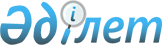 О создании межведомственной комиссии по вопросам приобретения государством отчуждаемых прав на недропользование (их части) и (или) долей участия (пакетов акций) в юридическом лице, обладающем правом недропользования
					
			Утративший силу
			
			
		
					Постановление Правительства Республики Казахстан от 29 июля 2005 года N 789. Утратило силу постановлением Правительства Республики Казахстан от 29 ноября 2010 года N 1264

      Сноска. Утратило силу постановлением Правительства РК от 29.11.2010 N 1264 (вводится в действие со дня первого официального опубликования).      Правительство Республики Казахстан ПОСТАНОВЛЯЕТ: 

      1. Образовать Межведомственную комиссию по вопросам приобретения государством отчуждаемых прав на недропользование (их части) и (или) долей участия (пакетов акций) в юридическом лице, обладающем правом недропользования (далее - Комиссия). 

      2. Утвердить прилагаемые: 

      1) состав Комиссии; 

      2) Положение о Комиссии. 

      3. Настоящее постановление вводится в действие со дня подписания.       Премьер-Министр 

      Республики Казахстан Утвержден              

постановлением Правительства   

Республики Казахстан        

от 29 июля 2005 года N 789      

Состав 

Межведомственной комиссии по вопросам 

приобретения государством отчуждаемых прав 

недропользования (их части) и (или) долей участия 

(пакетов акций) в юридическом лице, обладающем 

правом недропользования       Сноска. Состав с изменениями, внесенными постановлениями Правительства РК от 02.03.2006 N 144 ; от 07.09.2006 N 848 ; от 12.10.2007 N 930 ; от 24.04.2008 N 385 ; от 20.12.2008 N 1190 ; от 08.06.2009 N 855 ; от 13.10.2009 N 1588.Мынбаев                   - Министр энергетики и минеральных

Сауат Мухаметбаевич         ресурсов Республики Казахстан,

                            председатель      Сафинов                   - ответственный секретарь Министерства 

Канатбек Бейсенбекович      энергетики и минеральных ресурсов 

                            Республики Казахстан, 

                            заместитель председателяАлдашев                   - директор Департамента прямых

Рустем Агибаевич            инвестиций в недропользование

                            Министерства энергетики и минеральных

                            ресурсов Республики Казахстан,

                            секретарьЕскалиев                  - вице-министр индустрии и торговли

Ерхат Серикович             Республики КазахстанСулейменов                - вице-министр экономики и бюджетного

Тимур Муратович             планирования Республики КазахстанЧиналиев                  - заместитель заведующего Отделом

Газиз Коршабекович          индустриально-инновационного развития

                            Канцелярии Премьер-Министра Республики

                            КазахстанБекетаев                  - вице-министр юстиции Республики

Марат Бакытжанович          КазахстанДаленов                   - вице-министр финансов Республики

Руслан Ерболатович          КазахстанАбишев                    - директор по управлению горно-

Жандос Жантореевич          промышленными активами акционерного

                            общества "Фонд национального

                            благосостояния "Самрук-Казына"

                            (по согласованию)Балжанов                  - вице-президент акционерного общества

Аскар Кумарович             "Национальная компания "КазМунайГаз"

                            (по согласованию)Утверждено            

постановлением Правительства  

Республики Казахстан      

от 29 июля 2005 года N№789    

Положение 

о Межведомственной комиссии по вопросам приобретения 

государством отчуждаемых прав на недропользование 

(их части) и (или) долей участия (пакетов акций) 

в юридическом лице, обладающем правом 

недропользования  

1. Общие положения 

      1. Межведомственная комиссия по вопросам приобретения государством отчуждаемых прав на недропользование (их части) и (или) долей участия (пакетов акций) в юридическом лице, обладающем правом недропользования (далее - Комиссия), является консультативно-совещательным органом при Правительстве Республики Казахстан. 

      2. Комиссия образована для выработки предложений по реализации приоритетного права государства по приобретению отчуждаемых прав на недропользование (их части) и (или) долей участия (пакетов акций) в юридическом лице, обладающем правом недропользования. 

      3. Комиссия в своей деятельности руководствуется Конституцией Республики Казахстан, законами Республики Казахстан, актами Президента и Правительства и иными нормативными правовыми актами Республики Казахстан, а также настоящим Положением.  

2. Задачи и права Комиссии 

      4. Основными задачами Комиссии являются: 

      1) рассмотрение обращений недропользователей об отчуждении прав на недропользование (их части) по контрактам на недропользование; 

      2) рассмотрение обращений об отчуждении доли участия (пакета акций) в юридическом лице, обладающем правом недропользования; 

      3) выработка предложений о приобретении государством отчуждаемых прав на недропользование (их части) и (или) долей участия (пакетов акций) в юридическом лице, обладающем правом недропользования; 

      4) внесение в Правительство Республики Казахстан предложений о приобретении государством отчуждаемых прав на недропользование (их части) и (или) долей участия (пакетов акций) в юридическом лице, обладающем правом недропользования для принятия решения. 

      5. В соответствии со своими задачами Комиссия имеет право: 

      1) взаимодействовать с центральными исполнительными и другими государственными органами и организациями; 

      2) приглашать на заседания Комиссии и заслушивать представителей государственных органов и организаций (по согласованию) Республики Казахстан по вопросам, входящим в компетенцию Комиссии; 

      3) в установленном законодательством порядке запрашивать и получать от государственных и других организаций материалы, необходимые для реализации задач Комиссии.  

3. Организация деятельности Комиссии 

      6. Председатель Комиссии руководит ее деятельностью, председательствует на заседаниях, планирует работу. Во время отсутствия председателя его функции выполняет заместитель. 

      7. Рабочий орган Комиссии осуществляет организационно-техническое обеспечение работы Комиссии. 

      Функции рабочего органа Комиссии осуществляет Министерство энергетики и минеральных ресурсов Республики Казахстан. 

      8. Подготовка предложений по повестке дня заседания Комиссии и других необходимых материалов к заседанию Комиссии осуществляется секретарем Комиссии, который не менее, чем за 3 дня до заседания направляет их членам Комиссии. Оформление протокола заседания Комиссии осуществляет секретарь Комиссии. 

      9. Заседания Комиссии проводятся по мере необходимости. Заседание Комиссии считается правомочным при участии не менее двух третей от общего числа членов Комиссии. 

      10. Решения Комиссии принимаются открытым голосованием и считаются принятыми, если за них подано большинство голосов от общего количества членов Комиссии и оформляются протоколом заседания Комиссии, подписываемым присутствовавшими на заседании членами Комиссии. В случае равенства голосов принятым считается решение, за которое проголосовал председатель. 

      Члены Комиссии имеют право на особое мнение, которое, в случае его выражения, должно быть изложено в письменном виде и приложено к протоколу Комиссии. 

      11. По итогам заседания Комиссии рабочий орган уведомляет заинтересованных лиц о результатах рассмотрения. 

      12. Комиссия прекращает свою деятельность на основании решения Правительства Республики Казахстан. 
					© 2012. РГП на ПХВ «Институт законодательства и правовой информации Республики Казахстан» Министерства юстиции Республики Казахстан
				